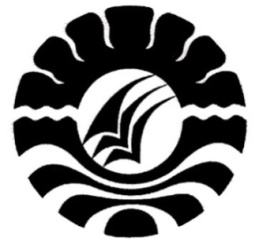 SKRIPSIPENGARUH PENERAPAN TEKNIK MODELING KOGNITIF UNTUK  MENINGKATKAN KEMANDIRIAN BELAJAR SISWA DI SMA NEGERI 1 SINJAI – SELATAN SRIMAELANIJURUSAN PSIKOLOGI PENDIDIKAN DAN BIMBINGANFAKULTAS ILMU PENDIDIKANUNIVERSITAS NEGERI MAKASSAR2013